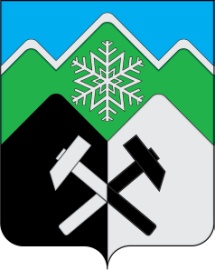                                           КЕМЕРОВСКАЯ ОБЛАСТЬТАШТАГОЛЬСКИЙ МУНИЦИПАЛЬНЫЙ РАЙОНАДМИНИСТРАЦИЯ  ТАШТАГОЛЬСКОГО  МУНИЦИПАЛЬНОГО РАЙОНАПОСТАНОВЛЕНИЕот «24» августа  2020 г.  № 947-п                                   Об установлении публичного сервитутаВ соответствии с главой V.7  Федерального закона от 25.10.2001 г. № 136-ФЗ «Земельный кодекс Российской Федерации», на основании ст.3.6 Федерального закона от 25.10.2001 г. № 137-ФЗ «О введении в действие Земельного кодекса Российской Федерации», на основании ходатайства об установлении публичного сервитута и сведений о границах публичного сервитута от Закрытого акционерного общества «Горэлектро» (ИНН 4228002411, ОГРН 1024201961728) Администрация Таштагольского муниципального района постановляет:             1. Установить публичный сервитут в интересах Закрытого акционерного общества «Горэлектро» для  эксплуатации инженерного сооружения, МТП-100 кВА, (МТП-541 «Пилорама, п.Килинск») сроком на 49 лет, площадью 12 кв.м., расположенного  по адресу: Российская Федерация, Кемеровская область-Кузбасс, Таштагольский муниципальный район, Коуринское с/п, п.Килинск, ул. Старателей, в кадастровом квартале 42:12:0115001.2. Утвердить границы публичного сервитута согласно приложению №1 к настоящему распоряжению.3. Порядок установления зон с особыми условиями использования территорий и содержание ограничений прав на земельные участки в границах таких зон установлен Постановлением Правительства от 24.02.2009 № 160 «О порядке установления охранных зон объектов электросетевого хозяйства и особых условий использования земельных участков, расположенных в границах таких зон».4. Обладатель публичного сервитута обязан:        - привести земельный участок в состояние, пригодное для его использования в соответствии с разрешенным использованием, в срок не позднее чем три месяца после завершения строительства, капитального или текущего ремонта, реконструкции, эксплуатации, консервации, сноса инженерного сооружения, для размещения которого был установлен публичный сервитут.        5. Обладатель публичного сервитута вправе:- до окончания публичного сервитута обратиться с ходатайством об установлении публичного сервитута на новый срок.6. Комитету по управлению муниципальным имуществом Таштагольского муниципального района в течение 5 дней обеспечить направление копии настоящего постановления:       - в Управление Федеральной службы государственной регистрации, кадастра и картографии по Кемеровской области-Кузбассу;       -  Закрытому акционерному обществу «Горэлектро»;             7. Пресс-секретарю Главы Таштагольского муниципального района (Кустова М.Л.)  разместить настоящее постановление на сайте администрации района в сети «Интернет».              8. Контроль за исполнением постановления возложить на заместителя Главы Таштагольского муниципального района по экономике С.Е.Попова.       9. Постановление вступает в силу с момента его подписания.Глава Таштагольскогомуниципального района                                        В.Н. Макута                             